
Szkoła Podstawowa Nr 4 
z Oddziałami Integracyjnymi 
im. ks. Jana Twardowskiego w Olecku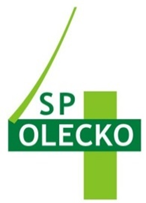 OGŁOSZENIEo naborze do oddziału integracyjnegouczniów posiadających orzeczenie o potrzebie kształcenia specjalnego/niepełnosprawnychSzkoła Podstawowa Nr 4 z Oddziałami Integracyjnymi im. ks. Jana Twardowskiego w Olecku posiada kilkudziesięcioletnie doświadczenie                      w kształceniu uczniów niepełnosprawnych/posiadających orzeczenie                       o potrzebie kształcenia specjalnego oraz w integracji ich z pozostałymi uczniami oraz środowiskiem szkolnym i lokalnym. ZAPEWNIAMY:specjalistyczną, bardzo dobrze przygotowaną kadrę pedagogiczną: terapeuci pedagogiczni, surdopedagodzy, terapeuci integracji sensorycznej, socjoterapeuci, psycholog, pedagog specjalny, logopedzi, specjaliści z zakresu resocjalizacji, oligofrenopedagodzy, specjaliści w zakresie autyzmu w tym zespołem Aspergera, psychoterapeuta, pedagodzy rewalidacyjni, terapeuci w zakresie gimnastyki korekcyjnej, specjaliści z zakresu diagnozy pedagogicznej; zajęcia specjalistyczne z zakresu rewalidacji, np. rewalidację indywidualną, zajęcia z surdopedagogiem, terapię integracji sensorycznej; zajęcia z zakresu pomocy psychologiczno-pedagogicznej, między innymi: zajęcia logopedyczne, korekcyjno-kompensacyjne, terapię pedagogiczną, integrację sensoryczną, zajęcia grupowe i indywidualne                           z psychologiem, zajęcia dydaktyczno-wychowawcze.Więcej informacji -  tel. 875239100, tel. kom. 513054783 